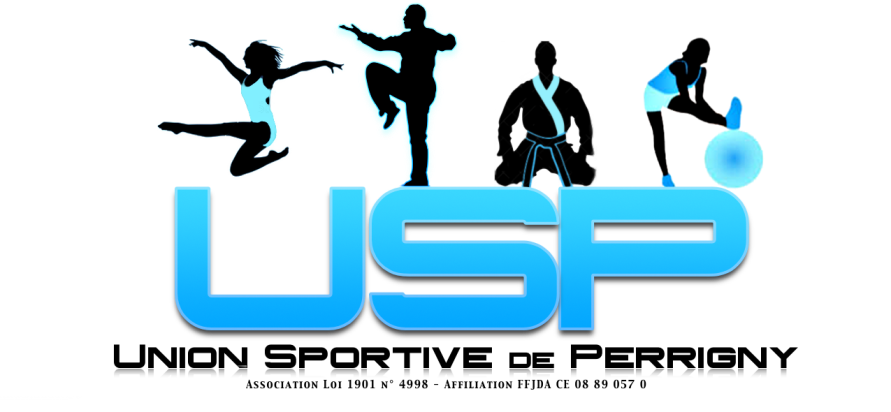 Fiche  d'inscription   2023/2024Nom  _ _ _ _ _ _     Prénom  _ _ _ _ _ _ _ _ _     Tel  domicile _ _ _ _ _  _ _ _ Adresse _ _ __ _ _ _ _ __ _ _ _ _ __ _ _  __  _   Tel portable _ _ _ _ _ _ _  _ _                       Commune _ _ _ _ _ _ __ _  code postal  _ _ _ _ _Date de naissance :          /          /                 Mail :                          @Personne à prévenir en cas d'accident ________________ tel ___________Inscription(s) au(x) cours : (cochez le ou les cours)Montant de l'inscription: 145 euros. Remise de 7 euros dès le deuxième adhérent de la même famille. (possibilité de régler en 3 fois : 3 chèques à l'inscription)     gym  mardi           jeudi          	         full dance		                          Taï chi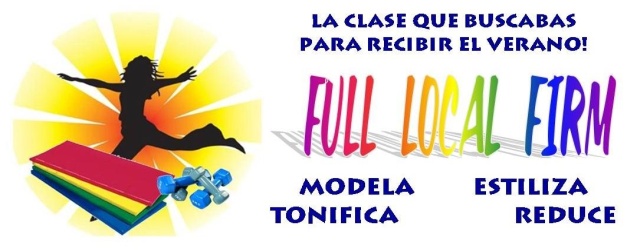 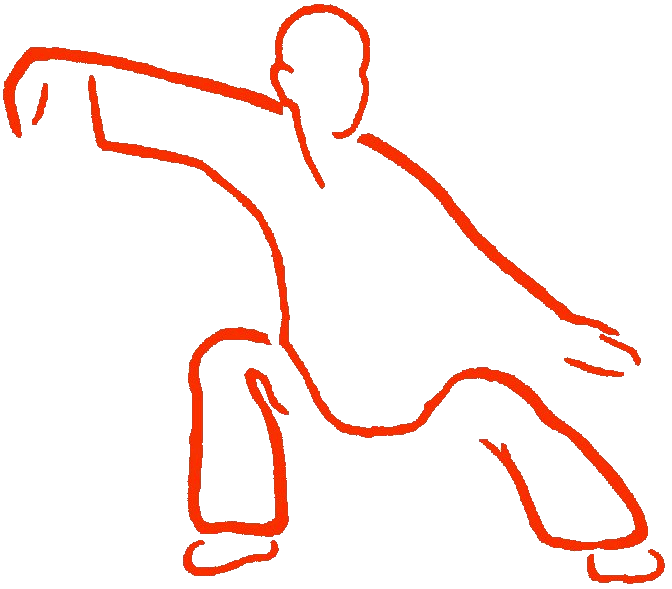 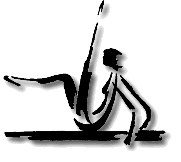 Autorisation d'hospitalisation       Je soussigné (e)                            ___        autorise les responsables de l'U.S.Psection judo-gym, à faire pratiquer les soins nécessaires ou recourir à l'hospitalisation si nécessaire sur ma personne  ou celle de mon enfant_______________________ , À  l'hôpital d'Auxerre ou la clinique Ste Marguerite. Tel (du praticien) _________________.Signature: